Publicado en Madrid el 06/07/2020 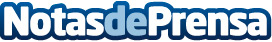 RSM Spain analiza las perspectivas de los fondos de capital riesgo en EspañaEl 68% de los fondos de capital riesgo son optimistas en el cierre de operaciones durante el segundo semestre de 2020. El 90% de los fondos son más optimistas sobre sus propias perspectivas que las del mercado nacional en general. Los sectores más atractivos para las futuras inversiones son la tecnología, medios y telecomunicaciones; la sanidad y el consumoDatos de contacto:Karina DovalDirectora de Comunicación de RSM Spain914570239Nota de prensa publicada en: https://www.notasdeprensa.es/rsm-spain-analiza-las-perspectivas-de-los Categorias: Nacional Finanzas Consumo Otras Industrias http://www.notasdeprensa.es